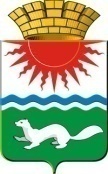 от 04.05.2023№ 6                                                                                     п.г.т. СосьваВ соответствии со статьей 4 Регламента Думы Сосьвинского городского округа, утверждённого решением Думы Сосьвинского городского округа от 14.04.2011 № 523, руководствуясь ст.22.1, 45 Устава Сосьвинского городского округа,ПОСТАНОВЛЯЮ:1. Созвать десятое внеочередное заседание Думы Сосьвинского городского округа седьмого созыва 04 мая 2023 года с 17:00 часов по адресу: Свердловская область, Серовский район, п.г.т. Сосьва, ул. Митина, 1А со следующей повесткой:1.1.О досрочном прекращении полномочий главы Сосьвинского городского округа;1.2.О назначении временно исполняющего обязанности главы Сосьвинского городского округа;1.3. Информация о противопожарной обстановке в Сосьвинском городском округе;1.4. Разное.2. Считать возможным внесение изменений в подпункт 1.4. пункта 1 настоящего Постановлениясубъектами правотворческой инициативы без внесения изменений в настоящее Постановление.3. Постановление опубликовать в газете «Серовский рабочий».4. Постановление разместить в сети «Интернет» на официальных сайтах Думы Сосьвинского городского округа и администрации Сосьвинского городского округа.5. Постановление вступает в силу с момента его подписания.6. Контроль исполнения настоящего постановления оставляю за собой.Председатель ДумыСосьвинского городского округа 	                                              И.И. ЩербаковаПРЕДСЕДАТЕЛЬ ДУМЫ СОСЬВИНСКОГО ГОРОДСКОГО ОКРУГАПОСТАНОВЛЕНИЕО созыве десятого внеочередногозаседанияДумы Сосьвинского городского округа седьмого созыва